Prof. Dr. Max MustermannMusterinstitut der MusteruniversitätMusterstraße 701234 MusterstadtTel. 0123 456789Max.Mustermann@muster.deMusterstadt, 28. August 2018Referenzsschreiben für Manuela MusterfrauSehr geehrte Damen und Herren,Manuela Musterfrau studiert seit Mustermonat Musterjahr an der Musteruniversität. Sie wird Ihren Musterstudiengang zum Musterzeitpunkt erfolgreich abschließen. Während der Mustersemester hat Manuela Musterfrau mehrere Vorlesungen und Seminare zum Musterthema bei mir belegt. Durch die Veranstaltungen und die Betreuung ihrer Abschlussarbeit zum Musterthema durfte ich Frau Musterfrau und Ihre Fähigkeiten kennen und schätzen lernen.In den vergangenen drei Jahren habe ich Manuela Musterfrau als gewissenhafte und engagierte Studentin erlebt. Vom Grundstudium bis zu Ihrer Abschlussarbeit zogen sich kontinuierliche Lernbereitschaft und schnelle Umsetzungsfähigkeit erlernter Inhalte. Frau Musterfraus kritische Denkweise, ihre Kompetenzen und ihr Fachwissen waren stets eine Bereicherung für die Veranstaltung sowie die Veranstaltungsteilnehmer. Bei Ihrer Abschlussarbeit hat sich Manuela Musterfrau einem anspruchsvollen Thema gestellt und dieses trotz Schwierigkeiten mit viel Ehrgeiz und hervorragender Leistung abgeschlossen. Ich konnte diese Arbeit mit einer sehr guten Note bewerten. Da Frau Musterfrau während Ihres Studiums dieses Niveau halten konnte und durchgehend überdurchschnittlich gute Leistungen erbrachte, konnte ich Ihr im Zusammenhang mit früheren Bewertungen zu einem sehr guten Musterabschluss verhelfen.Auch auf persönlicher Ebene schätze ich Frau Musterfrau sehr. Gegenüber anderen Studenten habe ich sie stets als höfliche und freundliche Kommilitonin erlebt. Auch Gruppenarbeiten, an denen Frau Musterfrau teilhatte, konnten immer zu Zufriedenheit abgeschlossen und eine gute Bewertung vergeben werden.Als Kenner Ihres wissenschaftlichen Potenzials kann ich es nur bedauern, dass sich Frau Musterfrau für eine Karriere außerhalb des universitären Bereichs entschieden hat. Für Sie als zukünftigen Arbeitgeber kann ich Manuela Musterfrau jedoch nur wärmstens empfehlen. Ihr persönlich wünsche ich für die Zukunft nur das Beste und vor allem viel Erfolg in Ihrem Unternehmen.Mit freundlichen GrüßenMax Mustermann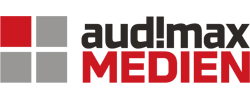 Bitte lesen : Dieses Muster für einen Lebenslauf ist urheberrechtlich geschützt. Was du damit gerne tun darfst:Das Muster für den privaten / persönlichen Gebrauch herunterladen, bearbeiten und dich mit dem Lebenslauf bewerben!Den Link zu dem Musterlebenslauf in sozialen Netzwerken mit deinen Freunden oder Kommilitonen teilen, damit sie auch davon profitieren.Was du damit NICHT tun darfst:Die Vorlage auf einer anderen Website ohne unsere schriftliche Genehmigung veröffentlichen oder zugänglich machen oder diese Vorlage verkaufen.© audimax MEDIENKontakt:www.audimax.de, audimax@audimax.de 